 Ex Tempore > Ex Tempore archivio >
Premio GIURIA
"Caruso" di Peter Nedwal

Segnalazioni della Giuria
"Verso il blu" Raul Barattin
"Ritmico compiersi d'amore come onde sulla battigia" di Manuel De Francesch 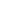 Premio STAMPA
"Ritmico compiersi d'amore come onde sulla battigia" di Manuel De Francesch

Premio FIDAPA
"Dialoghi" di Roberto Merotto
XXI° EX TEMPORE DI SCULTURA SU LEGNO di Belluno
29 ottobre – 5 novembre 2006

Verbale della GiuriaAlle ore 10.00 di domenica 5 novembre 2006 si è riunita in Piazza dei Martiri a Belluno la giuria della XXI° Ex Tempore di Scultura su Legno per la premiazione delle opere realizzate tra il 29 ottobre e il 4 novembre 2006 da 22 scultori invitati al concorso.
La giuria, composta da Maria Grazia Passuello, Assessore alla Cultura del Comune di Belluno, Jennifer Wendrich, Presidente FIDAPA di Belluno, Francesco Bortolini, Dino Bridda, Gianluca D’Incà Levis, Giorgio Segato, Presidente di Giuria, ha discusso una per una le ventidue opere, soffermandosi spesso lungo il percorso a dare risalto alla diversità e ricchezza di linguaggi tecnici, formali ed estetici nell’utilizzo del legno nella ricerca, nell’espressione e nella narrazione plastica. Ha accolto con favore e apprezzato l’irrompere del colore quando non modifichi in modo eccessivo la percezione della materia dell’evento plastico. Ha elogiato l’allestimento che ha dato adeguato respiro spaziale alle opere esposte alla valutazione del pubblico, che ormai interviene con giudizi sempre più pertinenti che attestano l’importanza anche didattica della manifestazione, ormai appuntamento di alta tradizione della città. Alle ore 11.30 la giuria si è riunita al completo al piano superiore del ristorante Taverna e ha discusso preliminarmente alcuni criteri di massima per la valutazione delle opere da premiare: originalità nel rispetto della materia, efficacia plastica espressiva e narrativa,  professionalità esecutiva. Nella prima discussione ciascuno dei componenti della giuria ha espresso i suoi orientamenti nella lettura delle singole opere e le sue preferenze. Dalla prima valutazione è emersa una rosa di 13 sculture:Verso il blu di Raul Barattin “… dall’interiore…” di Francesco Costanzo Ritmico compiersi d’amore come onde sulla battigia di Manuel De Francesch La storia del giallo jolly che coglieva stelle di Fabiano De Martin Topranin Erotic or Mistic di Jean-Paul Falcioni Pettine di Mario Iral Dialoghi di Roberto Merotto Caruso di Peter Nedwal Metamorfosi di Maurizio Perron Donna inginocchiata di Tanja Roder Il mistero della luna di Lara Steffe Il seme della speranza di Villibossi 11 settembre ore 9:59 di Kurt Wierer Si è a lungo parlato dell’uso del colore, rilevando come un uso corretto e discreto, più concettuale che fisico, possa esaltare il ritmo plastico, mentre il colore coprente tende a snaturare le qualità fisiche del legno. Una seconda tornata di valutazioni ha ulteriormente selezionato le opere in funzione dei premi: Verso il blu di Raul Barattin “… dall’interiore…”  di Francesco Costanzo Ritmico compiersi d’amore come onde sulla battigia di Manuel De Francesch La storia del giallo jolly che coglieva stelle di Fabiano De Martin Topranin Dialoghi di Roberto Merotto Caruso di Peter Nedwal Metamorfosi di Maurizio Perron Il mistero della luna di Lara Steffe. Il terzo turno di discussione ha prodotto la riduzione della rosa a tre opere, sottolineando da parte dei giurati ora l’eccesso cromatico dell’intervento de “La storia del giallo jolly che coglieva stelle” di Fabiano De Martin Topranin che rende incerta e inadeguata la percezione materica, ora il non compiutamente risolto dualismo tra organico e inorganico, tra informale e costruttivo di “… dall’interiore…“ di Francesco Costanzo, ora la non convincente progressione metamorfica dalla sfera al cubo nell’arco della  “Metamorfosi”  di Maurizio Perron, ora la ripetitiva stilizzazione di “Dialoghi” di Roberto Merotto,  o la prevalenza decorativa nella poetica visualizzazione sintetica di “Il mistero della luna” di Lara Steffe.Le tre opere tenute in considerazione dalla giuria sono:Verso il blu  di Raul Barattin Ritmico compiersi d’amore come onde sulla battigia  di Manuel De Francesch Caruso  di Peter Nedwal. “Dialoghi” di Roberto Merotto viene scelto dalla apposita commissione allargata come opera premiata dalla FIDAPA per la rilevante qualità del controllo volumetrico delle due figure stilizzate e la giocosità del dialogo che si instaura, con la possibilità di modificare il rapporto delle figure nello spazio.La giuria ha convenuto di dare particolare segnalazione di merito all’opera “Verso il blu” di Raul Barattin per l’energia e l’eleganza del gesto plastico ottenuto nel rispetto dell’innervature naturali della materia, un po’ mortificata dalla pellicola cromatica nera, ma riscattata dalla frequenza delle battiture e dagli interventi di schiarimento che evidenziano lo slancio.
Un’altra segnalazione di pari merito è assegnata a “Ritmico compiersi d’amore come onde sulla battigia” di Manuel De Francesch per la qualità dell’evocazione della  memoria sensitiva, che ricompone frammenti di classica armonia in efficace sequenza compositiva sul pannello sabbioso leggermente mosso.Viene assegnato all’unanimità il primo premio alla scultura “Caruso” di Peter Nedwal apprezzando l’invenzione sinestetica di plasticità , visione, colore e sonorità come emblematizzazione nella scala cromatica della scala vocale e del ritmo. Il nero annulla la materia e la fa vuoto, spazio di risonanza in espansione in virtù del suono e del colore al centro del corpo e nelle irradiazioni. Il premio della Stampa Bellunese è stato assegnato dalla giuria dei giornalisti (Maria Zampieri del Gazzettino, Marcella Corrà del Corriere delle Alpi, Italo Salomon di TeleBelluno, Carlo Arrigoni dell’Amico del Popolo) a “Ritmico compiersi d’amore come onde sulla battigia” di Manuel De Francesch con la seguente motivazione : l’autore ha saputo realizzare un sentimento, l’amore, con frammenti scultorei particolarmente espressivi e significativi.
Da apprezzare, anche se incongruente nei termini, l’interpretazione metafisica di una scultura. Opera tecnicamente inappuntabile e di una originalità che colpisce e di un dinamismo coinvolgente.La giuria si congratula con l’organizzazione per la piena riuscita della manifestazione, per la rinnovata presenza di autori stranieri e di giovani scultori ( che mostrano il coraggio anche di nuove e forti contaminazioni cromatiche e materiche), e raccomanda di insistere sul livello internazionale dell’Ex Tempore e sulla sollecitazione di un sempre maggiore coinvolgimento del pubblico all’evento e degli stessi scultori alle dinamiche culturali della città, con incontri e dibattiti nelle serate del concorso.La giuria termina i lavori e sottoscrive il verbale alle ore 13.10.Maria Grazia Passuello, Assessore alla Cultura del Comune di Belluno
Jennifer Wendrich, Presidente FIDAPA di Belluno
Francesco Bortolini
Dino Bridda
Gianluca D’Incà Levis
Giorgio Segato, Presidente di GiuriaBelluno, 5 novembre 2006
Home Page Profilo della città Eventi Storia Tour al centro storico Galleria fotografica Arte e Cultura Recensioni Libri Recensioni Film Agriturismo Turismo Aziende Nevegal Piave Comunità Ladina I monti dell'Alpago Terme delle Dolomiti Benessere e movimento Tecnica Cranio Sacrale Ballare il Tango Emergenze Info utili Cortina Links Home / Arte e Cultura / Scultura / Ex Tempore di scultura su legno 21° edizioneEx Tempore di scultura su legno 21° edizione Belluno 2006  Scultori partecipanti:

20. BARATTIN RAUL - Chies d’Alpago (BL) 
21. COSTANZO FRANCESCO - Torre Cajetani (FR)
22. BONAVENTURA TERESA - Noale (VE)
12. DE FRANCESCH MANUEL - Puos d’Alpago (BL) www.manueldefrancesch.it
17. DE MARTIN TOPRANIN FABIANO - Padola di Comelico Sup. (BL)
19. FALCIONI JEAN-PAUL - Bramois (Svizzera) www.jpfalcioni.com
11. IRAL MARIO - Padova 
18. MORO PAOLO - Trichiana (BL)
09. MEROTTO ROBERTO - Falzè di Piave (TV)
07. MORODER SAMUEL - Ortisei (BZ) www.samuelmoroder.com
05. NEDWAL PETER - Rothenburg ()
13. PALMAS STEFANO - album.foto.alice.it/stefanopalmas 
14. PERRON MAURIZIO - Sauze d’Oulx (TO) www.skultura.com
08. PESCOLLDERUNGG PEPI - Falzes (BZ)
15. RODER TANJA - Geisenfeld (Germania) www.taro-kreativ.de
01. SCALCO MARIO - Belluno
16. SOPPELSA SOLVANO - Villa di Teolo (PD) www.silvanosoppelsa.com
03. STAFFORA OSCAR - Quilmes (Argentina) www.oscarstaffora.com.ar
04. STEFFE LARA - Moena (TN)
10. VALLAZZA JOHANNES - Ortisei (BZ)
02. VILLIBOSSI - Muggia (TS)
06. WIERER KURT - Rasun di Sotto (BZ) www.kurtwierer.com

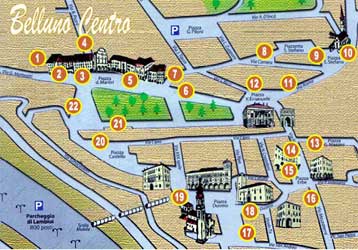 Cliccare sull'immagine per ingrandirla 94Kb   